Medicare Coverage and Coronavirus
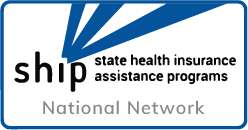 Original Medicare-covered services related to coronavirus include:  Coronavirus testing Your doctor can bill Medicare for this test beginning April 1, 2020 for testing provided after February 4, 2020. You will owe nothing for the laboratory test and related provider visits (no deductible, coinsurance, or copayment). This applies to both Original Medicare and Medicare Advantage Plans. Virtual check-ins Virtual check-ins can be used to communicate with your doctor and assess whether you should go to the office for an in-person visit. If you have a Medicare Advantage Plan, contact your plan to learn about its costs and coverage. Telehealth benefits A telehealth service is a full visit with your doctor using video technology. During the public health emergency, Medicare covers hospital and doctors’ office visits, mental health counseling, preventive health screenings, and other visits via telehealth for all people with Medicare. You can access these benefits at home or in health care settings. You may owe standard cost-sharing (like a coinsurance or copayment) for these services but contact your provider to learn more. If you have a Medicare Advantage Plan, contact your plan to learn about its costs and coverage. Prescription refills If you want to refill your prescriptions early so that you have extra medication on hand, contact your Part D drug plan. Your plan should remove restrictions that stop you from refilling most prescriptions too soon. During the emergency, all Medicare Advantage and Part D plans must cover up to a 90-day supply of a drug when you ask for it. However, plans cannot provide a 90-day supply of a drug if it has certain restrictions on the amount that can be safely provided. These restrictions are called safety edits, and they commonly apply to opioids. Medicare also covers other medically necessary services, such as inpatient and outpatient hospital care or skilled nursing facility (SNF) care. If you think you are being discharged from a hospital or SNF too soon, you can appeal that decision. Call your State Health Insurance Assistance Program (SHIP) for help. Contact information for your SHIP is on the next page. Medicare Advantage Plans must cover everything that Original Medicare does, but they can do so with different costs and restrictions. How to access care during a public health emergencyDuring a public health emergency, Medicare Advantage and Part D plans must work to maintain access to health care services and prescription drugs.Medicare Advantage Plans must: Allow you to receive health care services at out-of-network doctor’s offices, hospitals, and other facilities Charge in-network cost-sharing amounts for services received out-of-network Waive referral requirements Suspend rules requiring you to tell the plan before getting certain kinds of care or prescription drugs, if failing to contact the plan ahead of time could raise costs or limit access to care Part D plans must: Cover formulary Part D drugs picked up at out-of-network pharmaciesPart D plans must do this when you cannot be expected to pick up Part D drugs at an in-network pharmacyCover up to a 90-day supply of a prescription at your requestPlan cannot put quantity limit(s) on a drug that would prevent you from getting a full 90-day supply, as long as you have prescription for that amountSome safety limits are still in place to prevent unsafe dispensing of opioidsMake other needed changes to make sure you can access medications without interruption Plans have different options for how to do this, such as lifting restrictions that stop you from filling a prescription too soonContact your State Health Insurance Assistance Program (SHIP) if you need help understanding what Medicare covers and how to access care.                          Local SHIP contact informationSHIP toll-free: 1-800-247-4422SHIP email: idahoshiba@doi.idaho.govSHIP website: https://doi.idaho.gov/SHIBA/To find a SHIP in another state: Call 877-839-2675 or visit www.shiptacenter.org